APR Workshop Schedule FALL 2019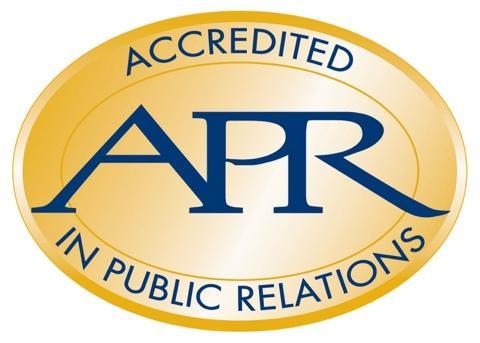 Mondays, 6 p.m. – 7:30 p.m.Sept. 16, Webinar Use access code: 808 762 814 Trouble accessing? Text: 407-257-4781Sept. 23 – Oct. 21, University of Central Florida Downtown CampusCommunication and Media Building, Conference Room 201500 West Livingston Street, Orlando, FL 32801Textbook:	Cutlip & Center's Effective Public Relations, 11th EdStudy Guide:	www.praccreditation.org/resources/documents/ apr-study-guide.pdf (4th Edition)APR Chairs / CoachesDATETOPICSTUDY GUIDEEffective PR CHAPTER HIGHLIGHTS% OF EXAMSept. 16Webinar KICK-OFF Intro to AccreditationApplication ProcessFAQs for 2018 ExamWritten SubmissionPortfolio PreparationPanel PresentationAPR Study Guide, pp 5-9, 14; 127-146Chapters 1, 2Sept. 23RPIE: ResearchPlanning,Implementation,Evaluationpp. 28-43pp. 20-59Chapter 11Chapters 12-1433% for all of RPIESept. 30 - Deadline to Submit ELIGIBILITY FORM/APPLICATION to UAB – 5 PMSept. 30 - Deadline to Submit ELIGIBILITY FORM/APPLICATION to UAB – 5 PMSept. 30 - Deadline to Submit ELIGIBILITY FORM/APPLICATION to UAB – 5 PMSept. 30 - Deadline to Submit ELIGIBILITY FORM/APPLICATION to UAB – 5 PMSept. 30 - Deadline to Submit ELIGIBILITY FORM/APPLICATION to UAB – 5 PMSept. 30Communication Models, Theories and History;Ethics & Lawpp. 111-127pp. 100-107Chapters 1, 
4, 7, 8 & 12;5 & 68% 13%Oct. 7Managing Issues and Crisis Communicationspp. 107-111Chapters 1, 11-1313%Oct. 7 – Deadline for WRITTEN SUBMISSIONS – 5 PMOct. 7 – Deadline for WRITTEN SUBMISSIONS – 5 PMOct. 7 – Deadline for WRITTEN SUBMISSIONS – 5 PMOct. 7 – Deadline for WRITTEN SUBMISSIONS – 5 PMOct. 7 – Deadline for WRITTEN SUBMISSIONS – 5 PMOct. 14Managing Relationships(Includes Media Relations, internal com., electronic com.)pp. 86-96Chapters 4, 6, 7, 9, 10, 12 & 1615%Oct. 21Leading the PR Function (Includes: Business Literacy, Mgt Skills, Org structure, Leadership Skills, Problem Solving)pp. 63-81Chapters 2, 3, 4, 9, 11, 15-1918%Oct. 28 –  MOCK PANEL PRESENTATIONSOct. 28 –  MOCK PANEL PRESENTATIONSOct. 28 –  MOCK PANEL PRESENTATIONSOct. 28 –  MOCK PANEL PRESENTATIONSOct. 28 –  MOCK PANEL PRESENTATIONSNov. 11-15 –  PANEL PRESENTATIONSNov. 11-15 –  PANEL PRESENTATIONSNov. 11-15 –  PANEL PRESENTATIONSNov. 11-15 –  PANEL PRESENTATIONSNov. 11-15 –  PANEL PRESENTATIONSPRSALaura Lord-Blackwell, APR407-257-4781Laura.Lord@ocfl.netFPRATommiea Jackson, APR662-609-0169Tommiea.Jackson@ucf.eduMimi Flatley, APR407-885-1405mflatley@tcco.com 